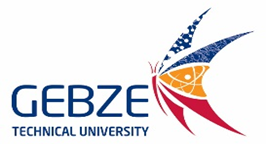 GEBZE TECHNICAL UNIVERSITYFACULTY OF ……………………….          Department of …..………………………….FORM FOR INTERN’S EVALUATION OF THEIR INTERNSHIP Evaluation Instruction: Please use the following scale for each of the statements below: 1- Very poor             2- Poor                    3- Fair              4- Good               5- Very good YOUR COMMENTS:Please hand in this form to the internship committee along with your internship logbook. Document No:AN-0053Date Released: 28 Sept 2017Rev. No:0Date Revised:-Student’s Full Name:Student No:Type of Internship:Dates of Internship:..../..../.....-..../..../.....Name of the Place of Internship:Address of the Place of Internship: Address of the Place of Internship: Address of the Place of Internship: Address of the Place of Internship: Address of the Place of Internship: Telephone:Telephone:E-mail:Website: E-mail:Website: E-mail:Website: PLACE OF INTERNSHIP’S CONTRIBUTION TO MY PROFESSIONAL KNOWLEDGE PLACE OF INTERNSHIP’S CONTRIBUTION TO MY PROFESSIONAL KNOWLEDGE PLACE OF INTERNSHIP’S CONTRIBUTION TO MY PROFESSIONAL KNOWLEDGE PLACE OF INTERNSHIP’S CONTRIBUTION TO MY PROFESSIONAL KNOWLEDGE PLACE OF INTERNSHIP’S CONTRIBUTION TO MY PROFESSIONAL KNOWLEDGE PLACE OF INTERNSHIP’S CONTRIBUTION TO MY PROFESSIONAL KNOWLEDGE 1. In terms of my determination of my professional objectives123452. In terms of my use of my time efficiently and working in a planned way12345PLACE OF INTERNSHIP’S CONTRIBUTION TO MY PERSONALITY PLACE OF INTERNSHIP’S CONTRIBUTION TO MY PERSONALITY PLACE OF INTERNSHIP’S CONTRIBUTION TO MY PERSONALITY PLACE OF INTERNSHIP’S CONTRIBUTION TO MY PERSONALITY PLACE OF INTERNSHIP’S CONTRIBUTION TO MY PERSONALITY PLACE OF INTERNSHIP’S CONTRIBUTION TO MY PERSONALITY 3. In terms of my working in harmony with a disciplined environment 123454. In terms of my reinforcement of my will to learn 123455. In terms of my determination of the areas where I am weak 123456. In terms of my ability to work by taking responsibility 12345PLACE OF INTERNSHIP’S CONTRIBUTION TO MY COMMUNICATION AND SYSTEMATIC WORK SKILLS PLACE OF INTERNSHIP’S CONTRIBUTION TO MY COMMUNICATION AND SYSTEMATIC WORK SKILLS PLACE OF INTERNSHIP’S CONTRIBUTION TO MY COMMUNICATION AND SYSTEMATIC WORK SKILLS PLACE OF INTERNSHIP’S CONTRIBUTION TO MY COMMUNICATION AND SYSTEMATIC WORK SKILLS PLACE OF INTERNSHIP’S CONTRIBUTION TO MY COMMUNICATION AND SYSTEMATIC WORK SKILLS PLACE OF INTERNSHIP’S CONTRIBUTION TO MY COMMUNICATION AND SYSTEMATIC WORK SKILLS 7. In terms of my communication of my opinions verbally and in writing  123458. In terms of my skills to work as a team member 12345